City of San Antonio 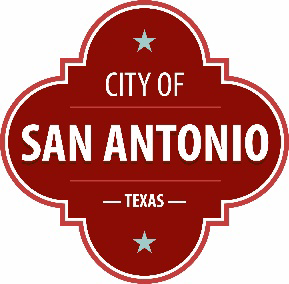 Agenda Memorandum 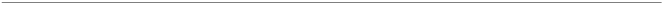 Agenda Date: October 26, 2022 In Control: Planning Commission Meeting DEPARTMENT:  Development Services Department DEPARTMENT HEAD:  Michael Shannon COUNCIL DISTRICTS IMPACTED:  District 3 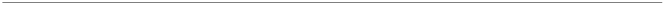 SUBJECT: PLAN AMENDMENT CASE PA-2022-11600098  (Associated Zoning Case Z-2022-10700278) SUMMARY: Comprehensive Plan Component: Stinson Airport Vicinity Land Use Plan Plan Adoption Date: April 2, 2009 Current Land Use Category: "Low Density Residential" Proposed Land Use Category:  "Community Commercial" BACKGROUND INFORMATION: Planning Commission Hearing Date: October 26, 2022 Case Manager: Ann Benavidez, Planner Property Owner: Chris and Raquel Kangur Applicant: Chris and Raquel Kangur Representative: Chris and Raquel Kangur Location: 9446 Espada Road Legal Description: 1.823 acres out of NCB 11173 Total Acreage: 1.823 Acres Notices Mailed  Owners of Property within 200 feet: 12 Registered Neighborhood Associations within 200 feet: Villa Coronado Applicable  Agencies: Office  of  Historic  Preservation,  Stinson  Airport,  World  Heritage Organization 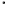 Transportation  Thoroughfare: Espada Road Existing Character: Local Proposed Changes: None Known Public Transit: There are no VIA bus routes in proximity to the subject site. Routes Served: NA Comprehensive Plan  Comprehensive Plan Component: Stinson Airport Vicinity Land Use Plan Plan Adoption Date: April 2, 2009 Plan Goals:  •  Goal I: Protect the quality of life of residents including health, safety and welfare  Objective 1.1 Protect integrity of exiting residential neighborhoods  Objective 1.2 Discourage developments of incompatible uses on vacant land Goal II: Encourage economic growth that enhances airport operations and surrounding development Objective 2.2 Encourage commercial development that respects the integrity of existing residential development Comprehensive Land Use Categories Land Use Category: “Low Density Residential” Description of Land Use Category: Single-family houses on individual lots; Accessory dwelling units (carriage houses, granny flats, etc.) are allowed. Certain lower impact community-oriented uses such as schools, churches, parks or community center are appropriate  Permitted Zoning Districts:  R-4, R-5, R-6, R-20, NP-8, NP-10, NP-15 Land Use Category: “Neighborhood Commercial” Description of Land Use Category: Low intensity commercial uses such as small scale retail or offices,  professional  services,  convenience  retail,  and  shopfront  retail  that  serve  a  market equivalent to a neighborhood. Should be located at intersection of collector streets and higher order streets within walking distance of neighborhood residential areas, or along arterials where an existing commercial area is already established. Examples area flower shops, small restaurants, lawyer’s offices, coffee shops, hairstylist or barber shops, book stores, copy service, dry cleaning, or convenience stores without gasoline. Permitted Zoning Districts: NC, C-1, O-1 Land Use Category: “Community Commercial” Description  of  Land  Use  Category:  Medium  intensity  uses  that  serve  two  or  more neighborhoods. Should be located at nodes on arterials at major intersections or where an existing commercial area has been established. A majority of the ground floor façade should be composed of windows. Off-street parking and loading areas adjacent to residential uses should have buffer landscaping, lighting and signage controls. Examples are cafes, offices, restaurants, beauty parlors, neighborhood groceries or markets, shoe repair shops and medical clinics. Permitted Zoning Districts:  NC, C-1, C-2, C-2P, UD, O-1 Land Use Overview Subject Property  Future Land Use Classification:  Low Density Residential Current Land Use Classification: Residential Dwelling Direction:  North  Future Land Use Classification: Low Density Residential Current Land Use Classification:  Residential Dwelling Direction:  East  Future Land Use Classification: Parks Open Space Current Land Use Classification:  Park, Vacant Direction:  South  Future Land Use Classification:  Low Density Residential Current Land Use Classification:   Residential Dwelling Direction:  West  Future Land Use Classification:  Low Density Residential, Business Park Current Land Use:   Vacant, Concrete Product Supplier ISSUE: None. FISCAL IMPACT: There is no fiscal impact.  ALTERNATIVES: Recommend Approval. Make an alternate recommendation. Continue to a future date. RECOMMENDATION: Staff Analysis and Recommendation: Staff recommends Denial. The proposed land use amendment from “Low Density Residential” to “Community Commercial” is requested to rezone the property to "IDZ-1" Limited Intensity Infill Development Zone District with uses permitted for five (5) dwelling units and a Food Service Establishment. The proposed “Community  Commercial”  is  inappropriate  and  inconsistent  with  abutting  land  uses.  The neighboring properties have “Low Density Residential” future land use designations, with large lot single family land uses that align with this. While there is industrial land use across the street from the subject properties, there is an intentional land use buffer of “Low Density Residential” separating the two. Additionally, Espada Road is a local street which is not ideal for properties that accommodate more intense land uses. The applicant could amend to “Neighborhood Commercial” land use for less intensity and for their proposed uses, however it does not change staff’s recommendation of denial.  Staff does not support commercial land use encroachment to any degree.    ZONING COMMISSION SUPPLEMENTAL INFORMATION:  Current  Zoning: "R-6  H  RIO-6  AHOD"  Residential  Single-Family  Historic  Mission  River Improvement Overlay 6 Airport Hazard Overlay District Proposed Zoning: "IDZ-1 H RIO-6 AHOD" Limited Intensity Infill Development Zone Historic Mission River Improvement Overlay 6 Airport Hazard Overlay District with uses permitted for five (5) dwelling units and Food Service Establishment Zoning Commission Hearing Date: November 1, 2022 